SEMESTER KHUSUSTAHUN 2012/2013NOMOR LOKASI	:                                               NAMA LOKASI	: SMA ISLAM 1 GAMPINGALAMAT LOKASI	         : Jalan Wates Km. 4, Pelem Gurih, Yogyakarta													Sleman, 25 September 2013Guru Mata Pelajaran,										Mahasiswa.Henny Suwaji, S. Pd.										KarlisNIP.													NIM. 10413249001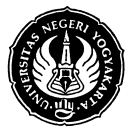 LEMBAGA PENELITIAN DAN PENGABDIAN KEPADA MASYARAKATUNIVERSITAS NEGERI YOGYAKARTALEMBAGA PENELITIAN DAN PENGABDIAN KEPADA MASYARAKATUNIVERSITAS NEGERI YOGYAKARTALEMBAGA PENELITIAN DAN PENGABDIAN KEPADA MASYARAKATUNIVERSITAS NEGERI YOGYAKARTALEMBAGA PENELITIAN DAN PENGABDIAN KEPADA MASYARAKATUNIVERSITAS NEGERI YOGYAKARTAFORMULIR CATATAN HARIAN  KKNFORMULIR CATATAN HARIAN  KKNFORMULIR CATATAN HARIAN  KKNFORMULIR CATATAN HARIAN  KKNNo. FRM/LPPM/518Revisi : 02Tgl. : 25 April  2012hal1dari1No.Hari, tanggalPukulNama KegiatanHasil Kualitatif/KuantitatifHambatan SolusiKeterangan/ Paraf DPL1.Rabu, 17 Juli 201309.00-09.4519.00-22.00-Perkenalan dengan peserta didik didampingi guru pembimbing-Pembuatan RPP dan materi ajar perubahan sosial-Perkenalan dan sosialisasi dengan peserta didik-RPP dan materi ajar perubahan sosial siap digunakan--2.Kamis, 18 Juli 201309.30-11.0011.00-11.45 istirahat 12.15-13.00-Mengisi pelajaran kelas XII IPS 1-Mengisi pelajaran kelas XII IPS 2Materi pengertian perubahan sosial tersampaikan dengan baik--3.Jumat, 19 Juli 201308.30-09.10Mengisi pelajaran kelas XII IPS 1Materi pengertian perubahan sosial tersampaikan dengan baik--4.Selasa, 23 Juli 201319.00-22.00Penyusunan RPP dan materi ajar teori perubahan sosial dan bentuk-bentuk perubahan sosialRPP dan materi ajar teori perubahan sosial dan bentuk-bentuk perubahan sosial siap digunakan--5.Rabu, 24 Juli 201309.00-09.45Mengisi pelajaran kelas XII IPS 2Materi teori perubahan sosial tersampaikan dengan baik6.Kamis, 25 Juli 201309.30-11.0011.00-11.45 istirahat 12.15-13.00 -Mengisi pelajaran kelas XII IPS 1-Mengisi pelajaran kelas XII IPS 2Materi teori perubahan sosial dan bentuk-bentuk perubahan sosial tersampaikan dengan baik--7.Jumat, 26 Juli 201308.30-09.10Mengisi pelajaran kelas XII IPS 1Materi bentuk-bentuk perubahan sosial tersampaikan dengan baik--8.Selasa, 27 Agustus 201319.00-22.00Penyusunan RPP dan materi ajar faktor perubahan sosialRPP dan materi ajara faktor perubahan sosial siap digunakan--9.Rabu, 28 Agustus 201309.00-09.45Mengisi pelajaran kelas XII IPS 2Materi faktor perubahan sosial tersampaikan dengan baik--10.Kamis, 29 Agustus 201309.30-11.0011.00-11.45 istirahat 12.15-13.00-Mengisi pelajaran kelas XII IPS 1-Mengisi pelajaran kelas XII IPS 2Materi faktor perubahan sosial dan proses perubahan sosial tersampaikan dengan baik--11.Jumat, 30 Agustus 201308.30-09.10Mengisi pelajaran kelas XII IPS 1Materi proses perubahan sosial tersampaikan dengan baik--12.Kamis, 12 September 201309.30-11.0011.00-11.45 istirahat 12.15-13.00-Ulangan KD kelas XII IPS 1-Ulangan KD kelas XII IPS 2Ulangan KD 1 terlaksana dengan baik--